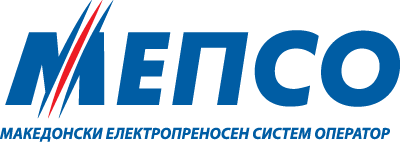 МАКЕДОНСКИ ЕЛЕКТРОПРЕНОСЕН СИСТЕМ ОПЕРАТОРБРПЕ(БАРАЊЕ ЗА РЕГИСТРАЦИЈА НА ПАЗАРОТ НА БАЛАНСНА ЕНЕРГИЈА)ОСНОВНИ ПОДАТОЦИ ЗА БАРАТЕЛОТОВЛАСТЕНИ ЛИЦА ЗА КОНТАКТОПШТИ ПОДАТОЦИ ЗА БАЛАНСНИТЕ ЕДИНИЦИДата:БарателМесто:М.П.Име Презиме, ПотписСтрана 1 од 1Назив:Адреса:Телефон:Факс:E-mailРегистарски број / ЕДБEIC код на барателот:Р.Бр.Име на електранаЕдиницаEIC код на балансна единица1